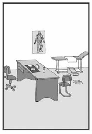 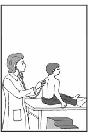 Le  médecin  travaille dans un cabinet.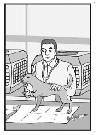 Le pharmacien La pharmacie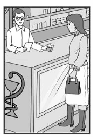 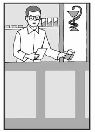 Le pompier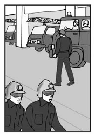 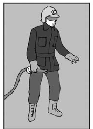 Le menuisier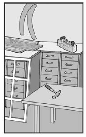 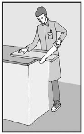 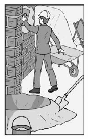 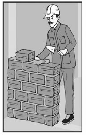 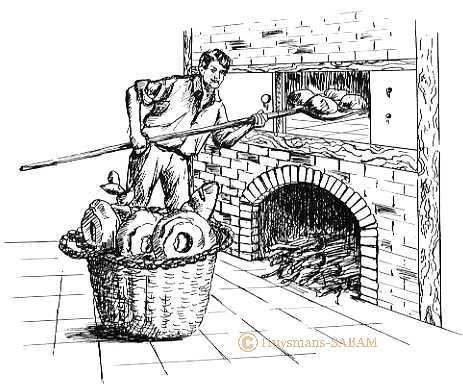 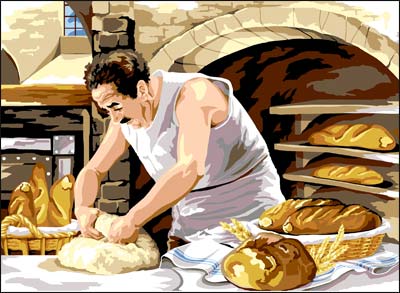 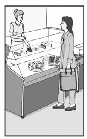 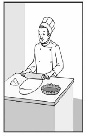 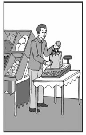 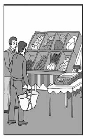 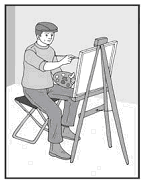 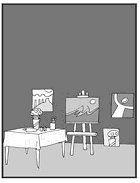 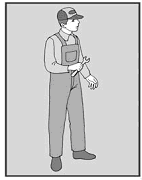 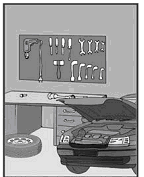 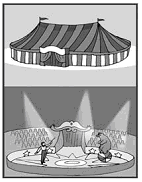 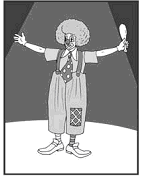 